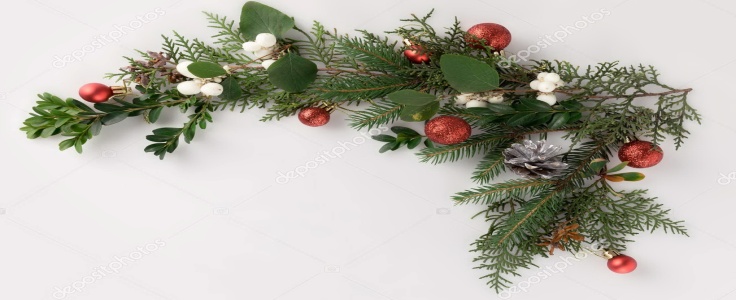 ΤΡΟΥΦΑΚΙΑ OREO ΧΡΙΣΤΟΥΓΕΝΝΙΑΤΙΚΑΥΛΙΚΑ3 πακέτα μπισκότα OREOΤυρί κρέμα 300γρ (Φιλαδέλφεια)Τρούφα για επικάλυψηΕΚΤΕΛΕΣΗ Θρυμματίζουμε στο μούλτι τα μπισκότα.Βάζουμε σ΄ ένα μπολ το τυρί μαζί με τα μπισκότα και ανακατεύουμε. Αφού ομογενοποιηθεί το μίγμα, βρέχουμε τα χέρια μας και με το κουταλάκι τα κάνουμε μικρά μπαλάκια. Περνάμε τα σοκολατάκια από την τρούφα ώστε να καλυφθεί η επιφάνεια και τα τοποθετούμε σε αντικολλητικό χαρτί.